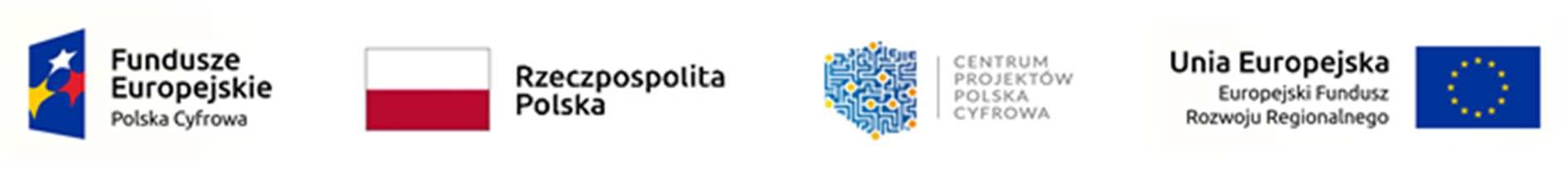 Załącznik nr 12 do SWZIdentyfikator postępowania:2c302e5b-c0ac-488c-9922-97d108ee4fd9